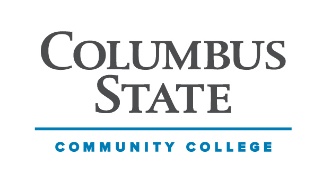 Online Faculty Observation ReportPre-Observation QuestionnaireThis form should be completed by the instructor and submitted to the observer at least three days prior to the observation.What is the topic for this unit and what is its purpose?What are the specific learning goals of this unit? Include Institutional Learning Outcomes and General Education Outcomes. How will the online materials achieve the learning goals listed above? What practices and strategies will you use?Considering the diversity of the CSCC student population, what do you do to help create a more inclusive and equitable learning environment for students in this course and/or how does the course content address diversity, inclusion, and equity issues?Is there anything specific you would like your reviewer to know before the observation?InstructorCourse DesignerDesigner of Unit Being ObservedDepartmentCourse TitleSemester & YearObserverDate of ObservationSemester of last completed AQR (indicate if this was self-administered or peer-administered)